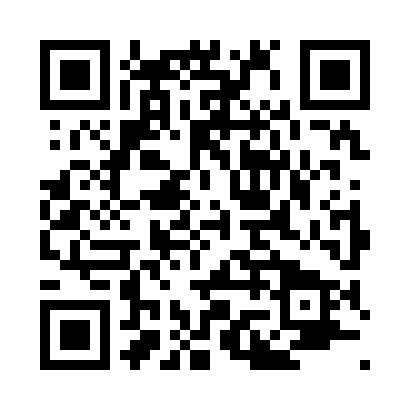 Prayer times for Bargrennan, Dumfries and Galloway, UKWed 1 May 2024 - Fri 31 May 2024High Latitude Method: Angle Based RulePrayer Calculation Method: Islamic Society of North AmericaAsar Calculation Method: HanafiPrayer times provided by https://www.salahtimes.comDateDayFajrSunriseDhuhrAsrMaghribIsha1Wed3:265:371:156:278:5511:052Thu3:255:351:156:288:5711:063Fri3:245:331:156:298:5911:074Sat3:235:311:156:309:0011:085Sun3:225:291:156:319:0211:096Mon3:215:271:156:329:0411:107Tue3:205:251:156:349:0611:118Wed3:195:231:156:359:0811:129Thu3:185:211:156:369:1011:1310Fri3:175:191:156:379:1211:1311Sat3:165:171:156:389:1411:1412Sun3:155:151:156:399:1511:1513Mon3:145:131:156:409:1711:1614Tue3:135:111:156:419:1911:1715Wed3:125:101:156:429:2111:1816Thu3:115:081:156:439:2211:1917Fri3:115:061:156:449:2411:2018Sat3:105:051:156:459:2611:2119Sun3:095:031:156:469:2811:2120Mon3:085:011:156:479:2911:2221Tue3:085:001:156:489:3111:2322Wed3:074:581:156:499:3311:2423Thu3:064:571:156:509:3411:2524Fri3:064:561:156:519:3611:2625Sat3:054:541:156:529:3711:2626Sun3:044:531:156:529:3911:2727Mon3:044:521:166:539:4011:2828Tue3:034:501:166:549:4211:2929Wed3:034:491:166:559:4311:3030Thu3:024:481:166:569:4411:3031Fri3:024:471:166:569:4611:31